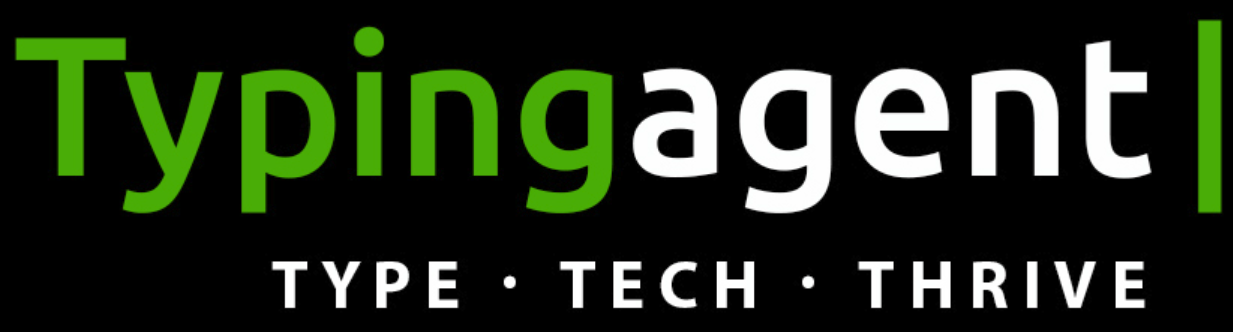 What is Typing Agent?
Typing Agent is a K-12 Keyboarding and Introduction to Technology program. Curriculums include different and appropriate keyboarding lessons, Digital Citizenship, Type Code for beginners and more advanced typists, Type Your Own Adventure, and more. For the 2024-2025 school year, we are adding Social and Emotional lessons and even more keyboarding K-12 activities for students! This will be that we have well over 20,000 standards-based and cross-curricular lessons for students to type. There will even be a new interface for students. These are all available at no additional cost. Our second-to-none Support Team will continue to be here to help you all within 20 minutes, maximum, should you ask for assistance. How do I order it?Is your school new to Typing Agent?Click here for a signup area specific to North American Division (NAD) schools and automatically get NAD’s special pricing. (Regular pricing applies if this link is not used.) Complete the form. A PayPal page appears where you opt to pay with PayPal, a credit, or a debit card. (You do not need a PayPal account to order. You may pay as a guest. PayPal is simply the platform we use to process the payments.) As soon as you make payment by PayPal, debit, or credit card, immediately you and the number of student licenses purchased can access your Typing Agent until September 30, 2025. A receipt will then be sent to the email address used for this transaction.Remember to keep the Typing Agent web address you created in the form handy; you, your teachers, and your students will need it to log into their secure Typing Agent account, once you’ve created and shared their account details with them. Should you forget your Typing Agent web address, click on your name at the top right and select Account. Your school’s Typing Agent web address is there on the left. Share it with your teachers and students.Click here to view our guide on your first step - how to add teachers. (The guide has a link at the bottom for step two - add your classrooms. Under that, step three is adding your students.)Is your school returning to Typing Agent?Before getting started, decide whether you want to keep your old classrooms and data. If so, you MUST put the same administrator username, password, and domain (web address) you used previously in the signup form. (The web address is where you logged on at https://(domain).typingagent.com. Your domain name must be in it.) If you don’t use that specific web address, you will end up creating a new account where you start over from scratch.Should your administrator need to find the web address, have them log into their Typing Agent account and click on their name at the top right, followed by Account: they will find the required information there. You may always call us at (425) 880-2500 should you need help.When you have all of the necessary information on hand, click here and complete the form. You will get into your account immediately, where you’ll see your classrooms and students. At the end of the school year, you’ll need to prepare for the next school year by archiving/deleting/resetting your data and promoting your students to the next grade level. Click here for our guide on how to do that. If your students are repeating their grade levels, you won’t have to archive/delete/reset their data.Where do I order?Click here for the link to the North American Division ONLY to get our special pricing: Schools with fewer than 30 students are charged $30. All other schools will pay $1.26 per student. Complete your purchase with credit card or PayPal.What if I need more student accounts?If during the school year you need to add more students to your Typing Agent account, contact the Support team at support@typingagent.com. You will be sent a link to pay for those extra students; upon payment, they will be added to your account immediately. We encourage you to purchase 1 or 2 additional licenses to cover any unforeseen additions. Extra students will be at our regular pricing, which can be as much as $8.77 per student. I need help. What are some resources you have available?Typing Agent has a Solution Center where you can type in keywords and get answers to practically any question you may have. Click here for that area. If you prefer seeing videos, Typing Agent has a YouTube channel. Click here to see the many videos we have available.Our Support Team is there to help you along the way. To contact us, simply: use the blue in-app chat box at the bottom right to talk with us; write to support@typingagent.com; or call us at (425) 880-2500. We’re happy to help.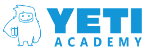 What is Yeti Academy?
Yeti Academy is an all-inclusive, standards-aligned STEM education platform. It offers K-12 keyboarding, single and multi-player coding, Google Workspace, digital literacy & citizenship, science, etc. The 2024-25 school year will see additional Language Arts-based keyboarding lessons highlighting phonemic awareness and phonics, lessons in Computational Thinking, Patterns, and more. With lesson plans, notes, and other resources, teachers feel confident getting started and working through the learning process with their students. Teachers may create their content, build quizzes, and more.How do I order?Is your school new to Yeti Academy?Click here for a signup area specific to North American Division (NAD) schools and automatically get NAD’s signup special pricing. (There is a minimum of 30 students required at $85.50. Orders over 30 students will be at $2.85 per student.)Complete the form. A PayPal page appears where you opt to pay with PayPal, a credit, or a debit card. (You do not need a PayPal account to order. You may pay or check out as a guest. PayPal is simply the platform we use to process the payments.) As soon as you make payment by PayPal, debit, or credit card, immediately you and the number of student licenses purchased can access your Yeti Academy until September 30, 2025. A receipt will then be sent to the email address used for this transaction.Remember to keep the Yeti Academy web address you created in the form handy; your teachers and your students use it to log into their secure Yeti Academy account, once you’ve created and shared their unique login details with them. Should you forget your Yeti Academy web address, click on your name at the top right and select Account. Your school’s Yeti Academy web address is there on the left.Click here to view our guide on your first step - how to add teachers. (The guide has a link at the bottom for step two - add your classrooms. After that, step three is adding your students.)Is your school returning to Yeti Academy?Before getting started, decide whether you want to keep your old classrooms and data. If you want to use the same account you used last year, you MUST have the EXACT administrator username, password, and domain (web address) you used previously in the signup form. (The web address is where you logged on last year at https://(domain).yetiacademy.com. Your domain name must be in it.) If you don’t use that specific web address, you will end up creating a new account where you start over from scratch.Should your administrator not remember this information, they can find your Yeti Academy web address when they log into their Yeti Academy account and click their name at the top right. Then, click the Account tab: they will find the required information there. You may always call us at (425) 880-2500 should you need help.When you have all of the information on hand, click here and complete the form. If done right, you will get into your administrator account immediately, where you’ll see your classrooms and students. At the end of the school year, you’ll need to prepare for the next school year by archiving/deleting/resetting your data and promoting your students to the next grade level. Click here for our guide on how to do that. If your students are repeating their grade levels, you won’t have to archive/delete/reset their data.Where do I order?Click here to access the North American Division link to get our special Yeti Academy pricing. There is a minimum of 30 students required at $85.50. Orders over 30 students will be at $2.85 per student. Once you complete the form, a PayPal page appears where you opt to pay with PayPal, a credit, or a debit card. (You do not need a PayPal account to order. You may pay or check out as a guest. PayPal is simply the platform we use to process the payments.)What if I need more student accounts?If during the school year you need to add more students to your Yeti Academy account, contact the Support team at support@yetiacademy.com. You will be sent a link to pay for those extra students; upon payment, the additional student spots will be added into your current account. (We encourage you to purchase 1 or 2 extra licenses to cover any unforeseen additions. Additional students will be billed at our regular pricing, which can be as much as $11.05 per student.)I need help. What are some resources you have available?Yeti Academy has a Solution Center where you type in keywords and get answers to practically any question you may have. Click here to go to that area. If you prefer seeing videos, Yeti Academy has a YouTube channel. Click here to see the many videos we have for you.Our Support Team is here to help you along the way. To contact us, simply: use the blue in-app chat box at the bottom right to talk with us; write to support@yetiacademy.com, or call us at (425) 880-2500. We’re happy to help.